                                С 18.02. по 26.02. 2016г. в  МБОУ «СШ №16»            в рамках  «Методической недели физической культуры и ОБЖ»             учителями физкультуры  и ОБЖ были  проведены открытые уроки             и внеурочные   мероприятия                           18.02. учитель Болдырева Л.М. отрытый урок в  3-Акл.                            по теме   «Подвижные игры с элементами волейбола»    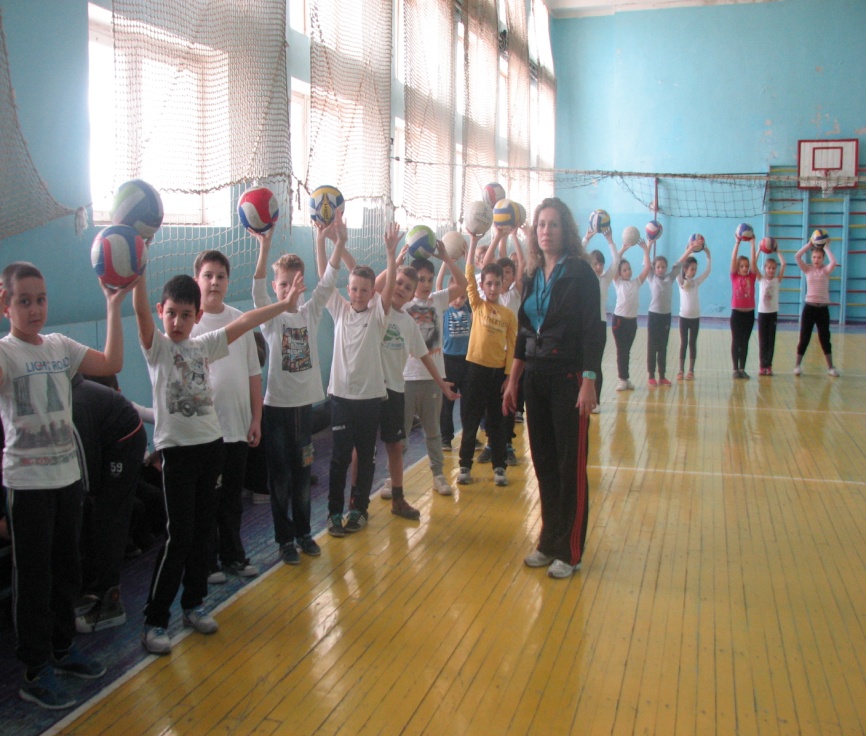 ОБУЧЕНИЕ  ВЕРХНЕЙ ПЕРЕДАЧЕ  МЯЧА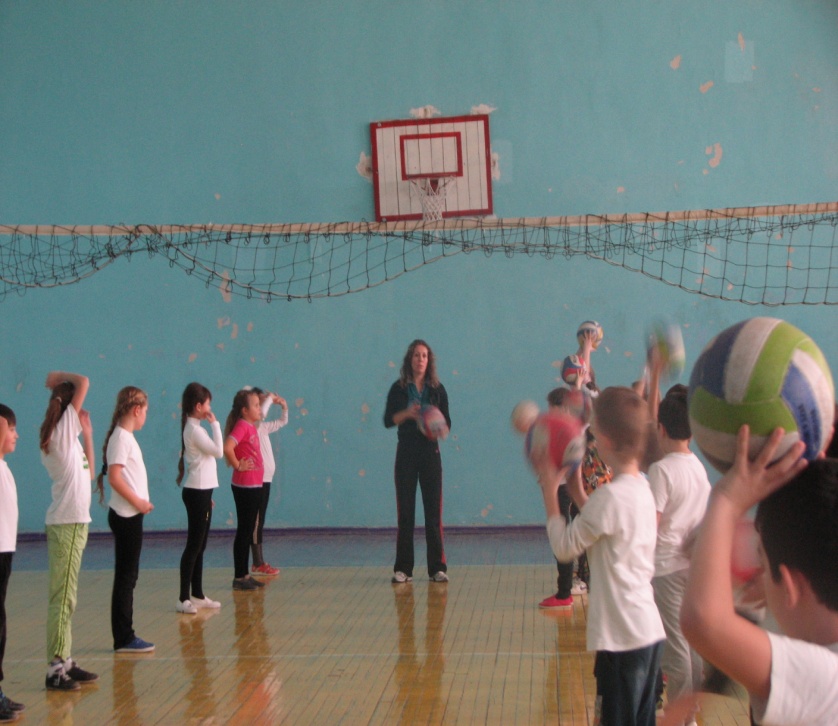   УРОК - ИГРА                                                     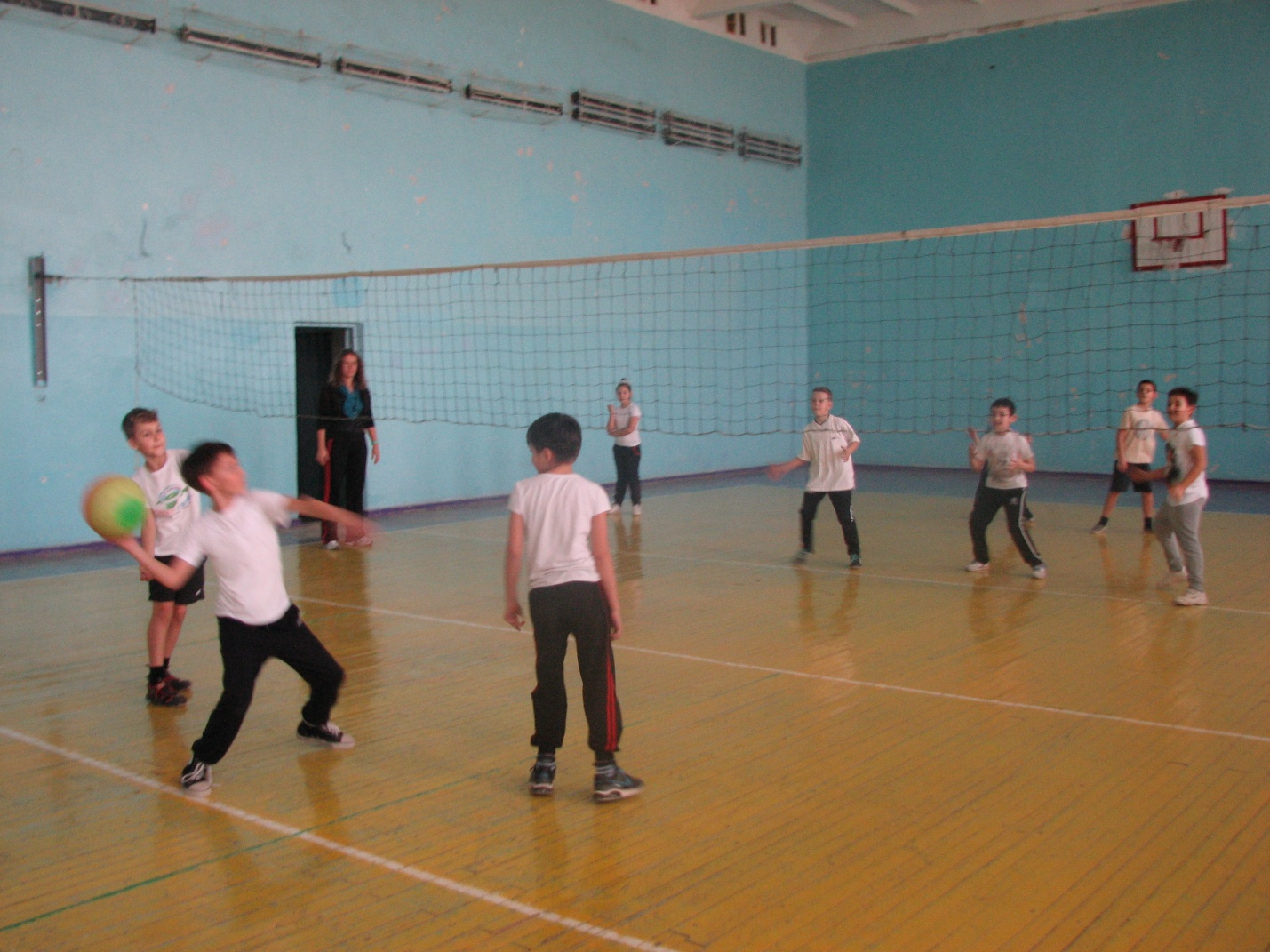 18.02.  учитель Степанищева Т.С. отрытый урок в  2Г класс                              по теме    «Подвижные игры с элементами волейбола»    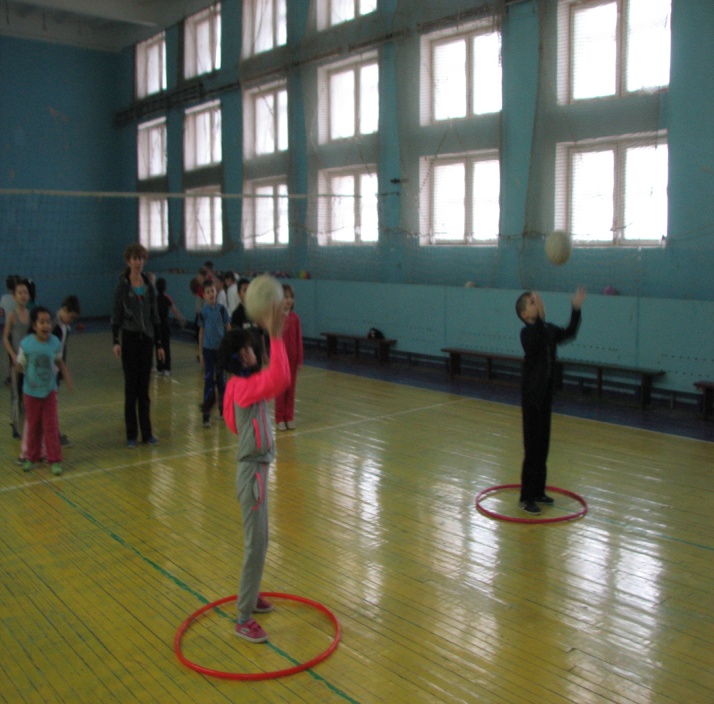  ИГРОВЫЕ   СИТУАЦИИ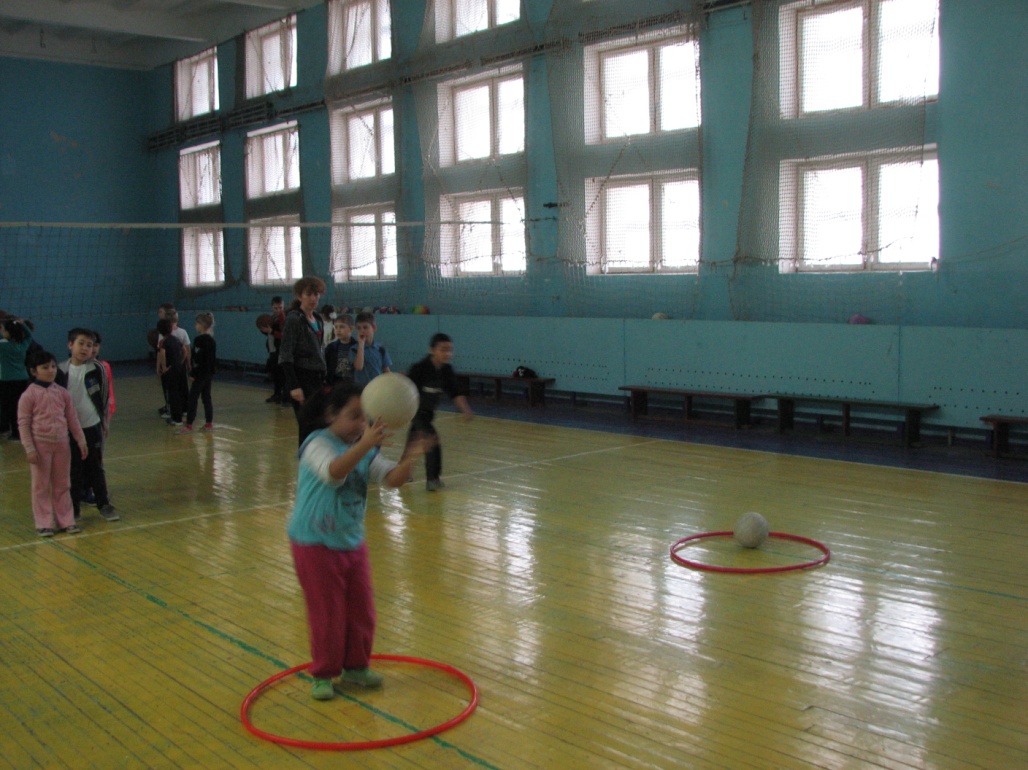 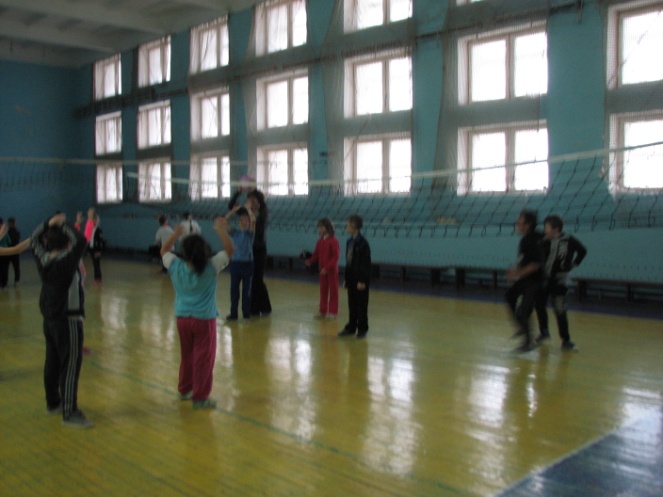 ПОДВИЖНАЯ ИГРА «МЯЧ В ВОЗДУХЕ»                                                               19.02. 2016г.  учитель  Горохова Л.А.  открытый  урок в 5Б классе     Раздел: Спортивные игры « Волейбол»                    Тема: « Обучение технике верхней и нижней передаче, подаче мяча».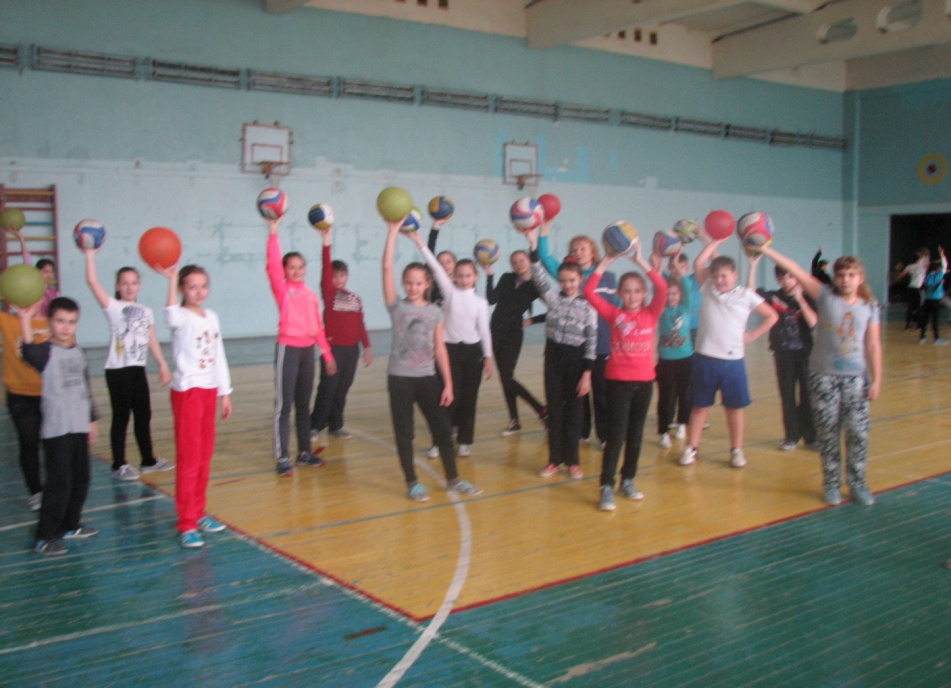 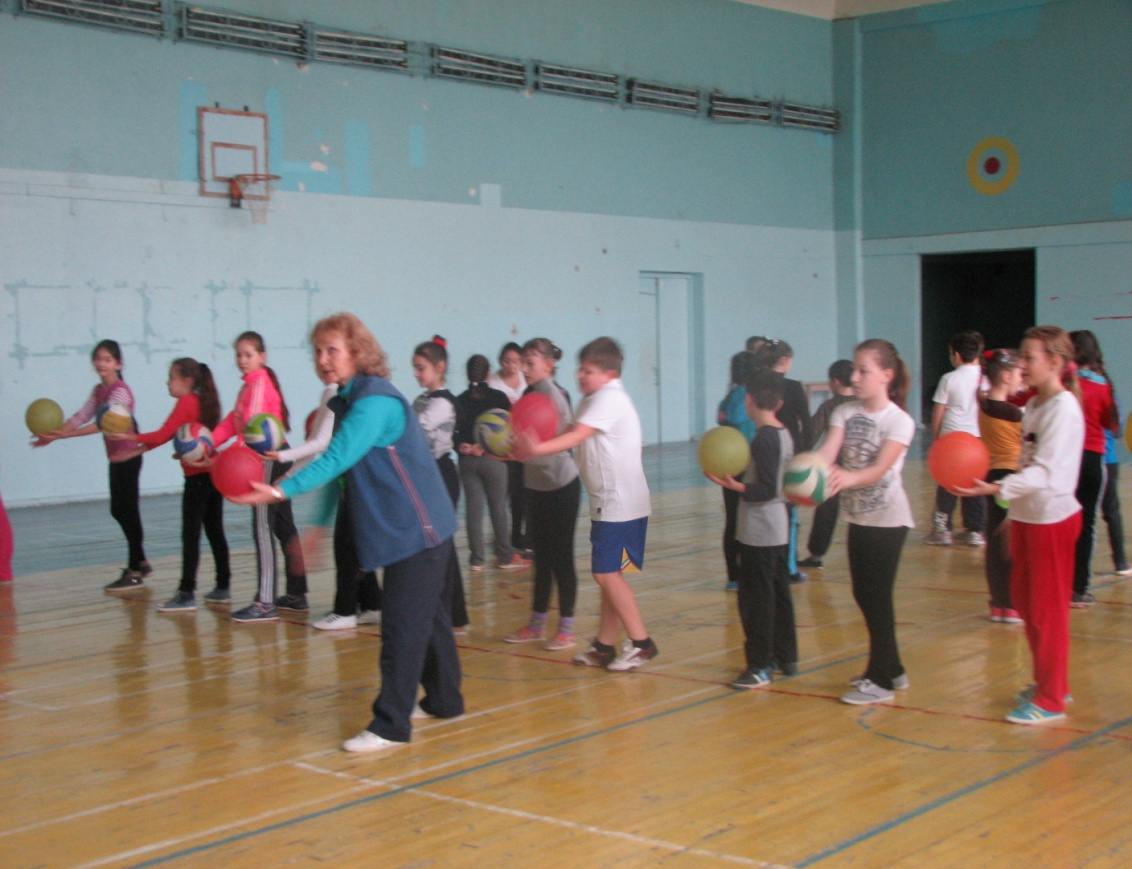                                                                       ОБУЧЕНИЕ  ПОДАЧЕ  МЯЧА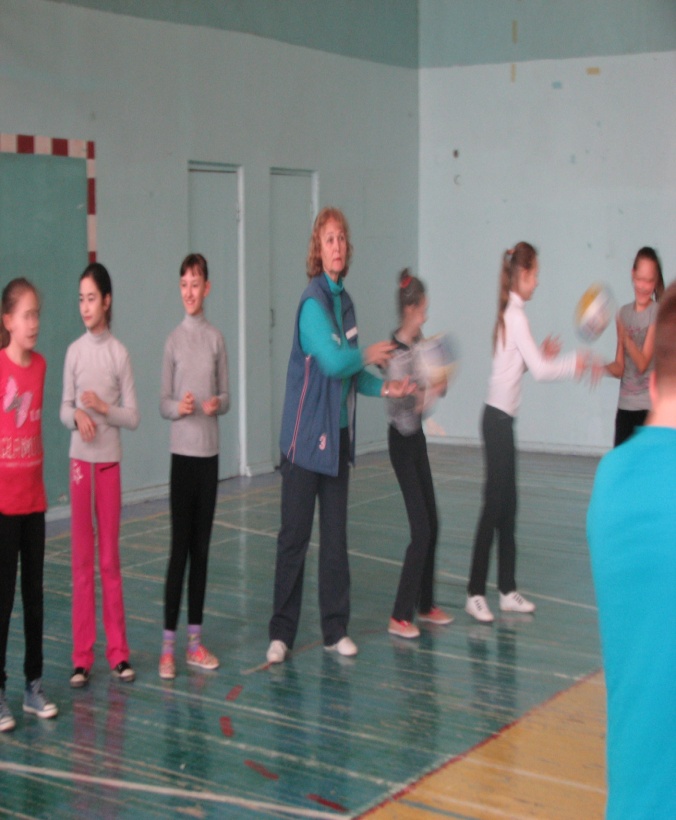 ПОДВИЖНАЯ  ИГРА  « МЯЧ  СОСЕДУ»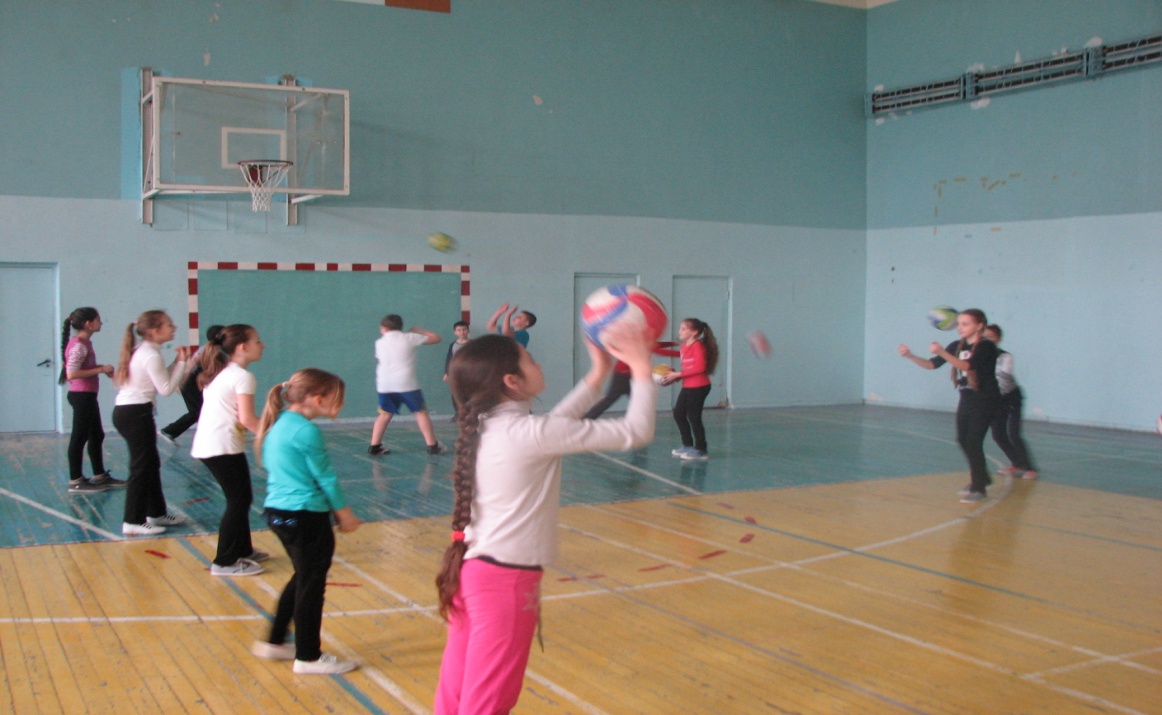                                                  ЗАДАНИЯ С МЯЧОМ В  ПАРАХ19.02.2016г. учитель Мусатюк Ю.В. открытый урок 10Бкл.(девушки)         Раздел: Спортивные игры  «Баскетбол». « Совершенствования технических приёмов ».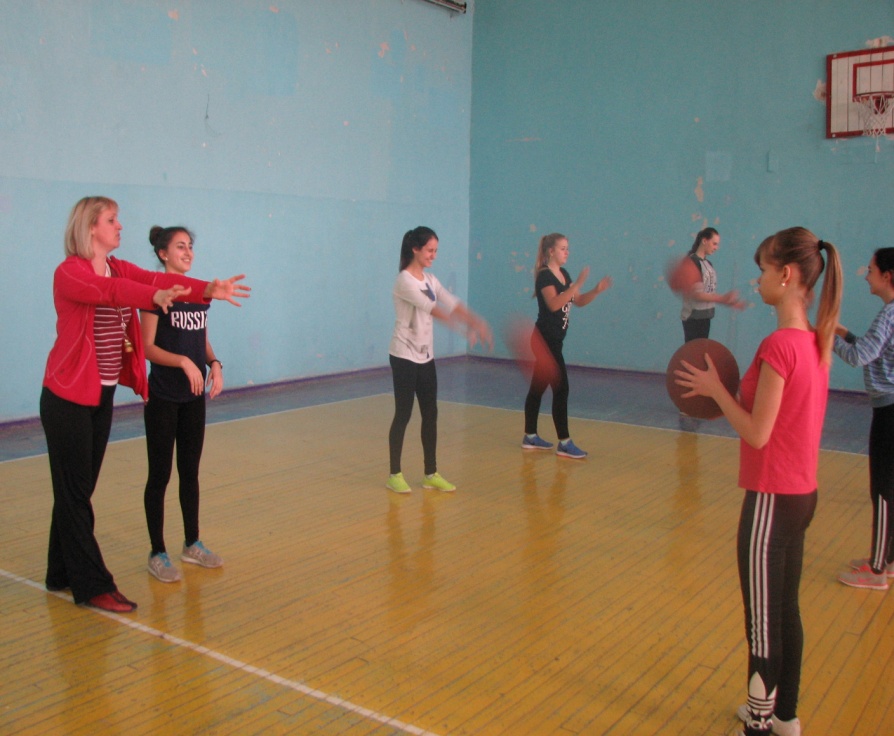 СОВЕРШЕНСТВОВАНИЕ  ПЕРЕДАЧЕ  МЯЧА  ОТ  ГРУДИ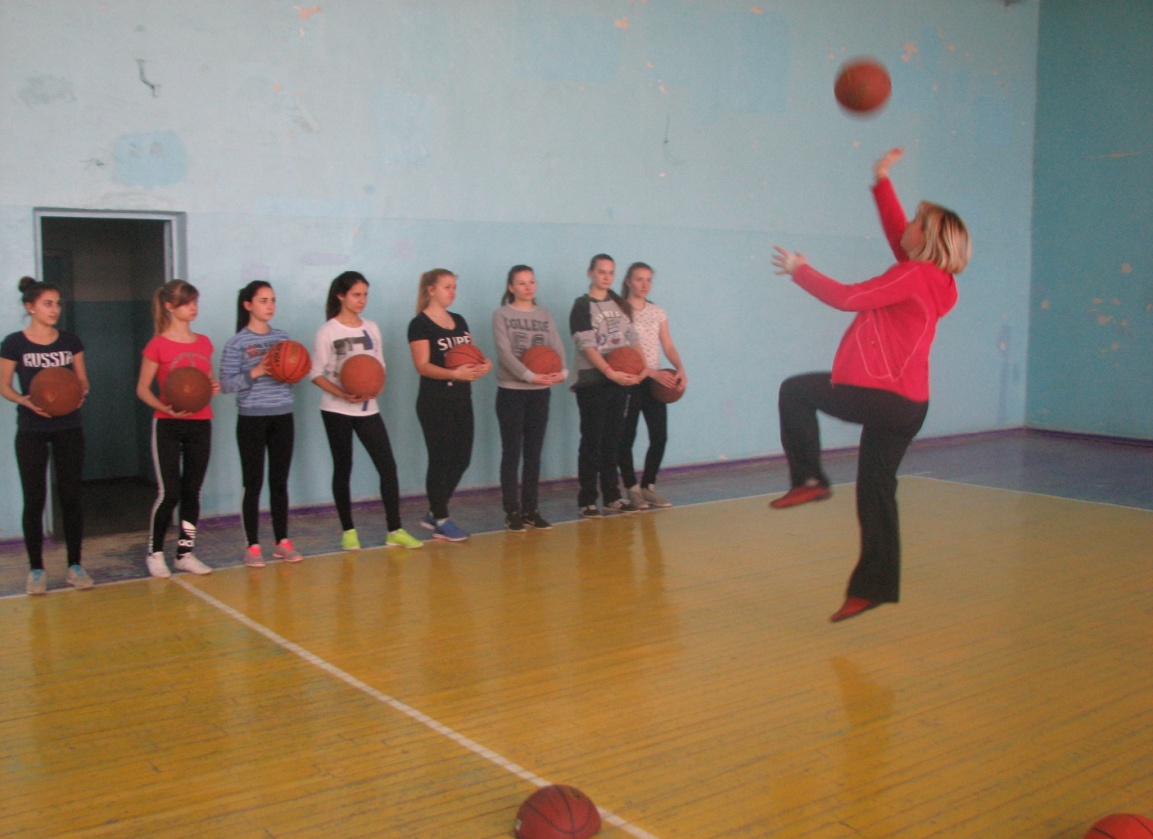 СОВЕРШЕНСТВОВАНИЕ  БРОСКА  В КОЛЬЦО  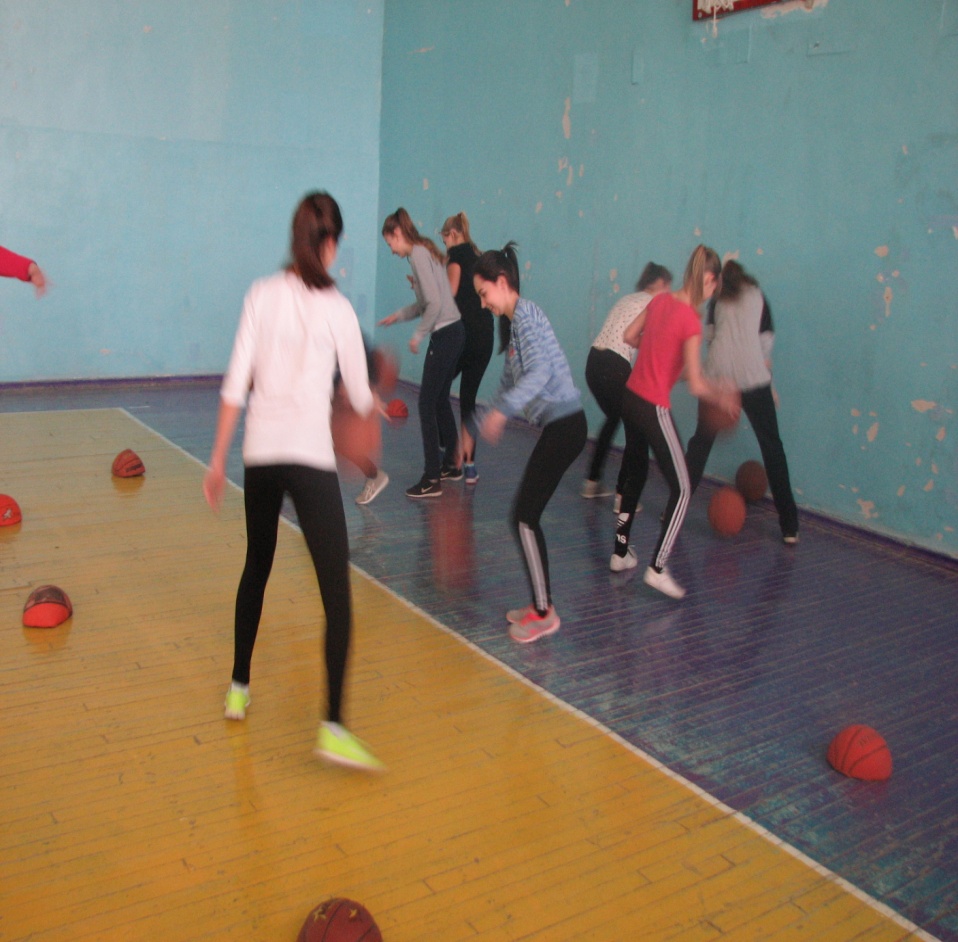                      ИГРА  В  ШТРАФНОЙ  ЗОНЕ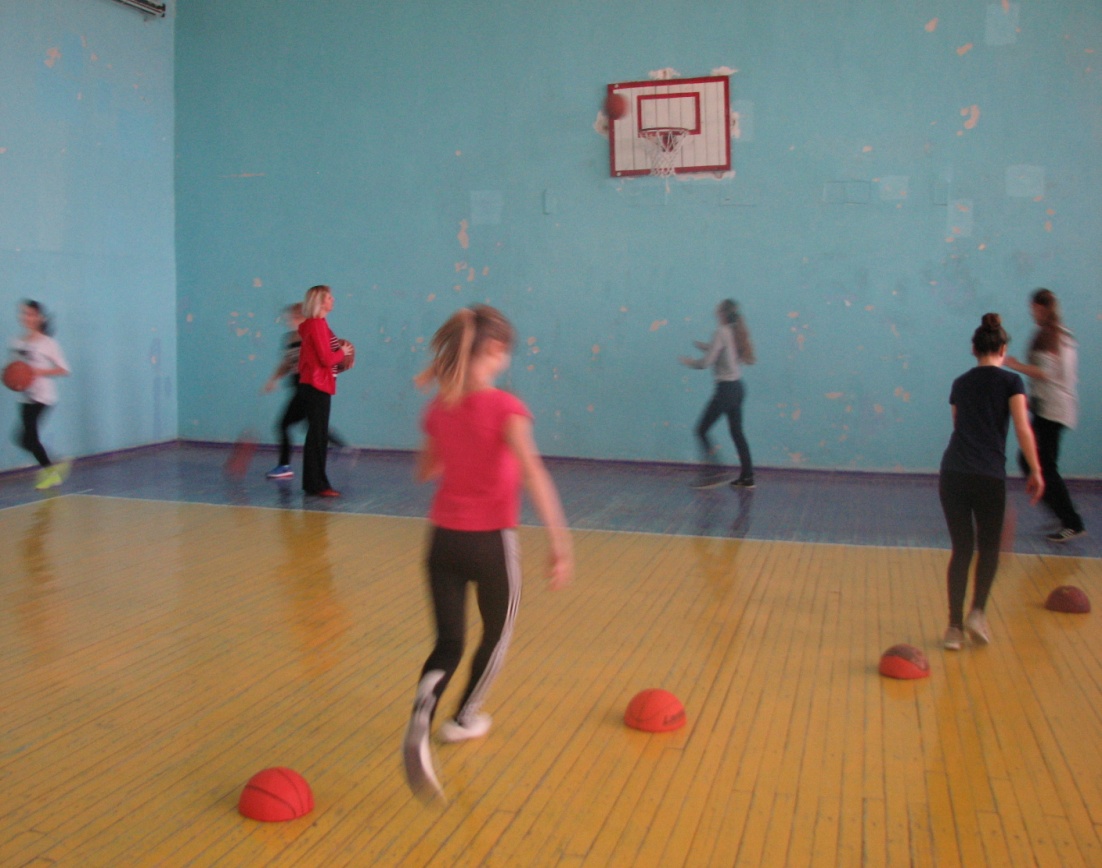 СОВЕРШЕНСТВАНИЕ  ТЕХНИКИ  ВЕДЕНИЯ  МЯЧА24.02.2016г.  учитель Бродский А.Л. открытый урок в 7-Б классе.Раздел: Спортивные игры  «Волейбол». Тема: «Обучение технике  верхней и нижней  приему передаче мяча».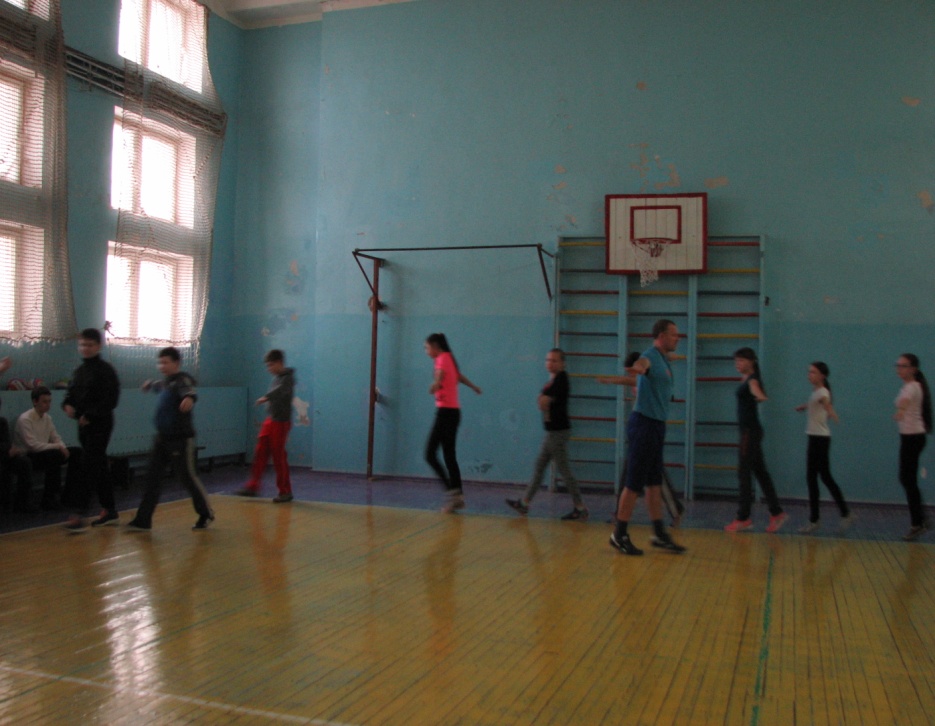 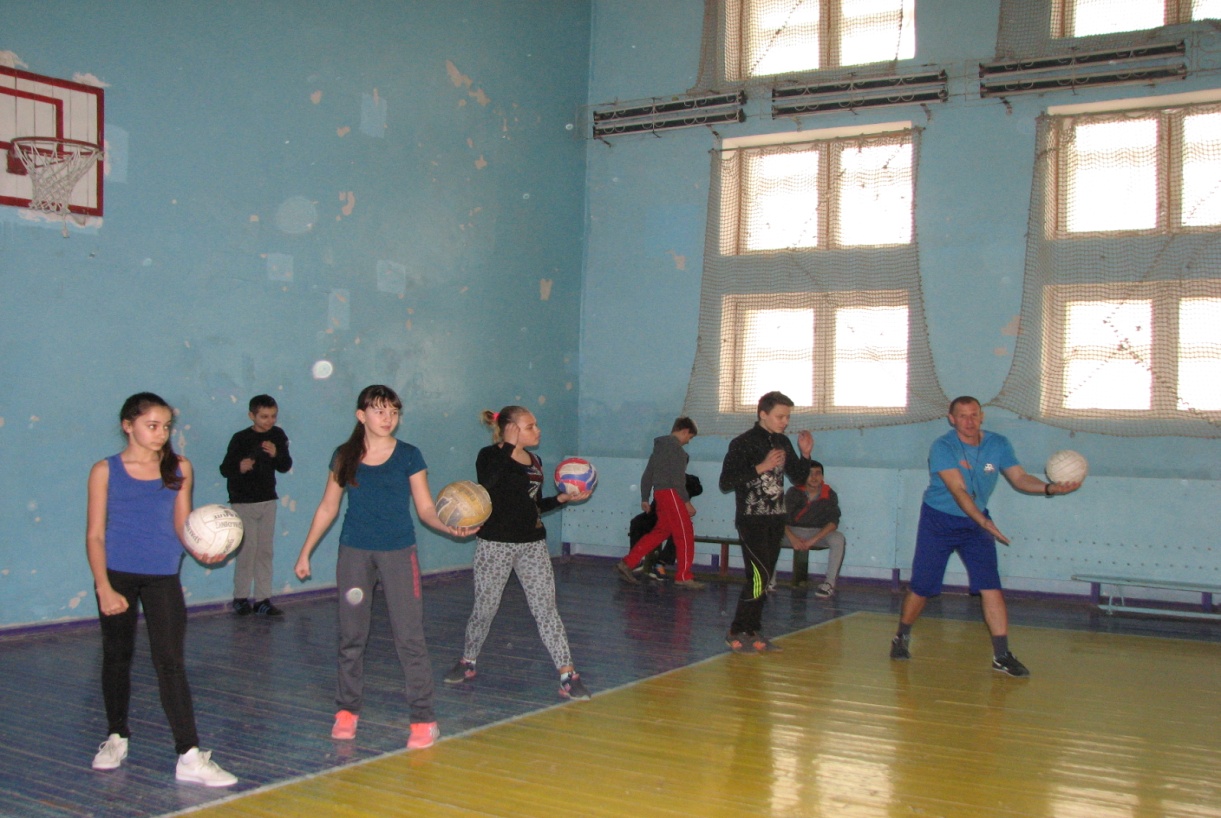                                                       ОБУЧЕНИЕ   НИЖНЕЙ      ПОДАЧЕ    МЯЧА